Об утверждении Порядка принятия администрацией Ковалевского сельского поселения Новокубанского района решений о признании безнадежной к взысканию задолженности по неналоговым платежам в  бюджет Ковалевского сельского поселения Новокубанского района и ее списании (восстановлении)В соответствии со статьей 47.2 Бюджетного кодекса Российской Федерации, постановлением Правительства Российской Федерации от 06 мая 2016 года № 393 «Об общих требованиях к порядку принятия решений о признании безнадежной к взысканию задолженности по платежам в бюджеты бюджетной системы Российской Федерации», Уставом Ковалевского сельского поселения Новокубанского района, п о с т а н о в л я ю:1. Утвердить Порядок принятия администрацией Ковалевского сельского поселения Новокубанского района решений о признании безнадежной к взысканию задолженности по неналоговым платежам в бюджет Ковалевского сельского поселения Новокубанского района  и ее списании (восстановлении) согласно приложению к настоящему постановлению.2. Признать утратившим силу постановление администрации Ковалевского сельского поселения Новокубанского района от 08 июля 2016 года № 123 «О принятии решений о признании безнадежной к взысканию задолженности по платежам в бюджет и о ее списании (восстановлении) администратором доходов бюджета 992 «Администрация Ковалевского сельского поселения Новокубанского района».3. Отделу экономики и финансов администрации Ковалевского сельского поселения Новокубанского района обеспечить размещение настоящего постановления на официальном сайте администрации Ковалевского сельского поселения Новокубанского района в информационно-телекоммуникационной сети «Интернет».4. Контроль за выполнением настоящего постановления возложить на начальника отдела экономики и финансов администрации Ковалевского сельского поселения Новокубанского района И.А. Игнатущенко.5. Постановление вступает в силу с 14 июля 2020 года, но не ранее дня его официального обнародования путем размещения в специально установленных местах для обнародования муниципальных правовых актов администрации Ковалевского сельского поселения Новокубанского района.Глава Ковалевского сельского поселения Новокубанского района		                                                А.Б.ГиряЛИСТ СОГЛАСОВАНИЯпроекта постановления администрации Ковалевского сельского поселения Новокубанского района от  «       »                         2020 г. №         «Об утверждении Порядка принятия администрацией Ковалевского сельского поселения Новокубанского района решений о признании безнадежной к взысканию задолженности по неналоговым платежам в  бюджет Ковалевского сельского поселения Новокубанского района и ее списании (восстановлении)»Проект подготовлен и внесен:Отделом экономики и финансовадминистрации Ковалевского сельскогопоселения Новокубанского района	Начальник отдела экономики и финансовадминистрации Ковалевского сельскогопоселения Новокубанского района                                  И.А. ИгнатущенкоСоставитель проекта:Ведущий специалист отдела экономики и финансовадминистрации Ковалевского сельскогопоселения Новокубанского района			                  Н.В. ДорошенкоПроект согласован:Ведущий специалист, главный бухгалтеротдела экономики и финансовадминистрации Ковалевского сельскогопоселения Новокубанского района                                    Е.М. ВолошенкоВедущий специалист отдела   организационно-правовой работы администрации Ковалевского сельского поселенияНовокубанского района                                                            И.П. БоброваВедущий специалист отдела организационно-правовой работы администрацииКовалевского сельского поселения			             С.Ю. СухомлиновПриложение Утвержденпостановлением администрацииКовалевского сельского поселенияНовокубанского района 								от                       г   №                 ПОРЯДОКпринятия администрацией Ковалевского сельского поселения Новокубанского района решений о признании безнадежной к взысканию задолженности по неналоговым платежам в  бюджет Ковалевского сельского поселения Новокубанского района  и ее списании (восстановлении)Общие положения1.1.	Настоящий Порядок принятия решений о признании безнадежной к взысканию задолженности по неналоговым платежам в бюджет Ковалевского сельского поселения Новокубанского района, главным администратором доходов по которым является администрация Ковалевского сельского поселения Новокубанского района (далее - администрация), и ее списании (восстановлении) (далее - Порядок) устанавливает процедуру признания задолженности по денежным обязательствам юридических и физических лиц, являющейся неналоговым доходом бюджета Ковалевского сельского поселения Новокубанского района, главным администратором которого является администрация, безнадежной к взысканию и ее списания (восстановления) в бюджетном (бухгалтерском) учете.1.2.	Инициатором признания безнадежной к взысканию задолженности по неналоговым платежам в бюджет Ковалевского сельского поселения Новокубанского района и ее списания (восстановления) является администрация Ковалевского сельского поселения Новокубанского района.1.3.	Вопросы о признании безнадежной к взысканию задолженности по неналоговым платежам в бюджет Ковалевского сельского поселения Новокубанского района  и ее списании (восстановлении) рассматриваются комиссией по поступлению и выбытию активов администрации Ковалевского сельского поселения Новокубанского района (далее - Комиссия), которая создается на основании распоряжения администрации Ковалевского сельского поселения Новокубанского района.2.Случаи признания безнадежной к взысканию задолженности по неналоговым платежам в бюджет Ковалевского сельского поселения Новокубанского района2.1. Задолженность по неналоговым платежам в бюджет Ковалевского сельского поселения Новокубанского района признается безнадежной к взысканию в случае:2.1.1. смерти физического лица - плательщика платежей в бюджет или объявления его умершим в порядке, установленном гражданским процессуальным законодательством Российской Федерации;2.1.2. признания банкротом индивидуального предпринимателя - плательщика платежей в бюджет в соответствии с Федеральным законом 
от 26 октября 2002 года № 127-ФЗ «О несостоятельности (банкротстве)» -
в части задолженности по платежам в бюджет, не погашенной по причине недостаточности имущества должника;2.1.3. признания банкротом гражданина, не являющегося индивидуальным предпринимателем, в соответствии с Федеральным законом от 26 октября 2002 года № 127-ФЗ «О несостоятельности (банкротстве)» - в части задолженности по платежам в бюджет, не погашенной после завершения расчетов с кредиторами в соответствии с указанным Федеральным законом;2.1.4. ликвидации организации - плательщика платежей в бюджет в части задолженности по платежам в бюджет, не погашенной по причине недостаточности имущества организации и (или) невозможности ее погашения учредителями (участниками) указанной организации в пределах и порядке, которые установлены законодательством Российской Федерации;2.1.5. применения актов об амнистии или о помиловании в отношении осужденных к наказанию в виде штрафа или принятия судом решения, в соответствии с которым администратор доходов бюджета утрачивает возможность взыскания задолженности по платежам в бюджет;2.1.6. вынесения судебным приставом-исполнителем постановления об окончании исполнительного производства и о возвращении взыскателю исполнительного документа по основанию, предусмотренному пунктом 3 или 4 части 1 статьи 46 Федерального закона от 2 октября 2007 года № 229-ФЗ «Об исполнительном производстве», если с даты образования задолженности по платежам в бюджет прошло более пяти лет, в следующих случаях:размер задолженности не превышает размера требований к должнику, установленного законодательством Российской Федерации о несостоятельности (банкротстве) для возбуждения производства по делу о банкротстве;судом возвращено заявление о признании плательщика платежей в бюджет банкротом или прекращено производство по делу о банкротстве в связи с отсутствием средств, достаточных для возмещения судебных расходов на проведение процедур, применяемых в деле о банкротстве;2.1.7. исключения юридического лица по решению регистрирующего органа из единого государственного реестра юридических лиц и наличия ранее вынесенного судебным приставом-исполнителем постановления об окончании исполнительного производства в связи с возвращением взыскателю исполнительного документа по основанию, предусмотренному пунктом 3 или 4 части 1 статьи 46 Федерального закона от 2 октября 2007 года № 229-ФЗ «Об исполнительном производстве», - в части задолженности по платежам в бюджет, не погашенной по причине недостаточности имущества организации и невозможности ее погашения учредителями (участниками) указанной организации в случаях, предусмотренных законодательством Российской Федерации. В случае признания решения регистрирующего органа об исключении юридического лица из единого государственного реестра юридических лиц в соответствии с Федеральным законом от 8 августа 2001 года № 129-ФЗ «О государственной регистрации юридических лиц и индивидуальных предпринимателей» недействительным задолженность по платежам в бюджет, ранее признанная безнадежной к взысканию в соответствии с настоящим подпунктом, подлежит восстановлению в бюджетном (бухгалтерском) учете;2.1.8.  в иных случаях, предусмотренных ч.1 ст.47.2 Бюджетного кодекса РФ.2.2. Наряду со случаями, предусмотренными пунктом 2.1 настоящего Порядка, неуплаченные административные штрафы признаются безнадежными к взысканию, если судьей, органом, должностным лицом, вынесшими постановление о назначении административного наказания, в случаях, предусмотренных Кодексом Российской Федерации об административных правонарушениях, вынесено постановление о прекращении исполнения постановления о назначении административного наказания.3. Перечень документов, подтверждающих наличие оснований для принятия решений о признании безнадежной к взысканию задолженности по неналоговым платежам в бюджет Ковалевского сельского поселения Новокубанского района 3.1. Признание безнадежной к взысканию задолженности по неналоговым платежам в бюджет Ковалевского сельского поселения Новокубанского района производится на основании следующих документов:1) выписки из отчетности администратора доходов бюджета об учитываемых суммах задолженности по уплате платежей в бюджет Ковалевского сельского поселения Новокубанского района по форме согласно приложению № 1 к настоящему Порядку;2) справки администратора доходов бюджета о принятых мерах по обеспечению взыскания задолженности по платежам в бюджет Ковалевского сельского поселения Новокубанского района по форме согласно приложению № 2 к настоящему Порядку;3) документы, подтверждающие случаи признания безнадежной к взысканию задолженности по платежам в бюджет Ковалевского сельского поселения Новокубанского района, в том числе:документ, свидетельствующий о смерти физического лица - плательщика платежей в бюджет  Ковалевского сельского поселения Новокубанского района или подтверждающий факт объявления его умершим;судебный акт о завершении конкурсного производства или завершении реализации имущества гражданина - плательщика платежей в бюджет Ковалевского сельского поселения Новокубанского района, являвшегося индивидуальным предпринимателем, а также документ, содержащий сведения из Единого государственного реестра индивидуальных предпринимателей о прекращении физическим лицом - плательщиком платежей в бюджет деятельности в качестве индивидуального предпринимателя в связи с принятием судебного акта о признании его несостоятельным (банкротом);судебный акт о завершении конкурсного производства или завершении реализации имущества гражданина - плательщика платежей в бюджет Ковалевского сельского поселения Новокубанского района;документ, содержащий сведения из Единого государственного реестра юридических лиц о прекращении деятельности в связи с ликвидацией организации - плательщика платежей в бюджет Ковалевского сельского поселения Новокубанского района;документ, содержащий сведения из Единого государственного реестра юридических лиц об исключении юридического лица - плательщика платежей в бюджет Ковалевского сельского поселения Новокубанского района из указанного реестра по решению регистрирующего органа;акт об амнистии или о помиловании в отношении осужденных к наказанию в виде штрафа или судебный акт, в соответствии с которым администратор доходов бюджета утрачивает возможность взыскания задолженности по платежам в бюджет Ковалевского сельского поселения Новокубанского района;постановление судебного пристава-исполнителя об окончании исполнительного производства в связи с возвращением взыскателю исполнительного документа по основанию, предусмотренному пунктом 3 или 4 части 1 статьи 46 Федерального закона "Об исполнительном производстве";судебный акт о возвращении заявления о признании должника несостоятельным (банкротом) или прекращении производства по делу о банкротстве в связи с отсутствием средств, достаточных для возмещения судебных расходов на проведение процедур, применяемых в деле о банкротстве;постановление о прекращении исполнения постановления о назначении административного наказания.4. Порядок действий при подготовке решений о признании безнадежной к взысканию задолженности по неналоговым платежам в бюджет Ковалевского сельского поселения Новокубанского района и ее списании (восстановлении)4.1.	Отдел экономики и финансов администрации Ковалевского сельского поселения Новокубанского района:1)	формируют пакет документов согласно перечню документов, указанных в разделе 3 настоящего Порядка;2)	анализируют документы на соответствие требованиям, установленным настоящим Порядком;3)	готовят справку администратора доходов бюджета о принятых мерах по обеспечению взыскания задолженности по платежам в бюджет Ковалевского сельского поселения Новокубанского района (далее - Справка) по форме согласно приложению № 2 к настоящему Порядку.Обязательному включению в Справку подлежат следующие сведения:об основании возникновения задолженности, виде (основной долг, проценты, пени) и периоде образования задолженности;об основаниях для признания безнадежной к взысканию задолженности в соответствии с настоящим Порядком;о наличии (отсутствии) информации о фактах незаконного получения имущества должника третьими лицами (при рассмотрении вопроса о списании задолженности должника, требования к которому не были удовлетворены в полном объеме в ходе конкурсного производства);о наличии (отсутствии) информации о лицах, на которые законом или иными правовыми актами возложено исполнение обязательства ликвидированного должника;о принятых мерах по обеспечению взыскания задолженности по платежам в Ковалевского сельского поселения Новокубанского района;о наличии или отсутствии возможностей и (или) перспектив по принятию мер по взысканию (возврату) задолженности, в том числе с лиц, на которые законом или иными правовыми актами возложено исполнение обязательства должника;4)	направляют пакет документов для рассмотрения и принятия решения Комиссии. При этом представляются подлинники подтверждающих документов или их копии, заверенные в соответствии с законодательством Российской Федерации.4.2.	Комиссия рассматривает представленные документы и принимает решение о признании безнадежной к взысканию задолженности по неналоговым платежам в бюджет Ковалевского сельского поселения Новокубанского района и ее списании (восстановлении) в порядке, установленном настоящим Порядком и Положением о постоянно действующей комиссии администрации по поступлению и выбытию активов, утвержденным постановлением администрации.4.2.1.	Члены Комиссии рассматривают представленные документы, определяют достаточность и допустимость этих документов для принятия решения Комиссии.Секретарь Комиссии составляет протокол заседания Комиссии по форме согласно Приложению № 3 к настоящему Порядку, в котором фиксирует мнение по рассматриваемому вопросу членов Комиссии, а также решение Комиссии.Протокол заседания Комиссии подписывает председатель и секретарь Комиссии.4.2.2.	В случае невозможности принятия решения Комиссии на основе представленных документов Комиссия вправе дать поручение о предоставлении дополнительных документов.4.2.3.	В случае принятия решения о невозможности признания задолженности по неналоговым платежам в бюджет Ковалевского сельского поселения Новокубанского района безнадежной к взысканию Комиссия возвращает представленные документы структурному подразделению администрации - инициатору признания безнадежной к взысканию задолженности по неналоговым платежам в бюджет Ковалевского сельского поселения Новокубанского района для дальнейшей работы.4.2.4.	Вопрос о признании безнадежной к взысканию задолженности по неналоговым платежам в бюджет Ковалевского сельского поселения Новокубанского района и ее списании (восстановлении) подлежит рассмотрению Комиссией в срок не позднее 10 рабочих дней с даты предоставления структурным подразделением администрации - инициатором признания безнадежной к взысканию задолженности по неналоговым платежам в бюджет Ковалевского сельского поселения Новокубанского района в полном объеме документов, указанных в разделе 3 настоящего Порядка.Решение Комиссии о признании безнадежной к взысканию задолженности по неналоговым платежам в бюджет Ковалевского сельского поселения Новокубанского района  и ее списании (восстановлении) оформляется Актом по форме согласно Приложению № 4 к настоящему Порядку.Акт должен содержать следующую информацию:а)  полное наименование организации (фамилия, имя, отчество физического лица);б) идентификационный номер налогоплательщика, основной государственный регистрационный номер, код причины постановки на учет налогоплательщика организации (идентификационный номер налогоплательщика физического лица (при наличии);в) сведения о платеже, по которому возникла задолженность;г) код классификации доходов бюджета, по которому учитывается задолженность по платежам в бюджет и, его наименование;д) сумма задолженности по платежам в бюджет;е) сумма задолженности по пеням и штрафам по соответствующим платежам в бюджет;ж) дата принятия решения о признании безнадежной к взысканию задолженности по платежам в бюджет;з) подписи членов комиссии.4.2.5.	Оформленный Акт в двух экземплярах в срок не позднее 5 рабочих дней с даты рассмотрения соответствующего вопроса Комиссией утверждается главой Ковалевского сельского поселения Новокубанского района .Подготовку Акта осуществляет отдел экономики и финансов администрации Ковалевского сельского поселения Новокубанского района.Один экземпляр Акта после его утверждения главой Ковалевского сельского поселения Новокубанского района остается у секретаря Комиссии, второй экземпляр передается в отдел экономики и финансов администрации Ковалевского сельского поселения, ответственному за бухгалтерский учет и отчетность.4.3. Отражение операций по списанию (восстановлению) задолженности осуществляется отделом экономики и финансов администрации Ковалевского сельского поселения Новокубанского района.Глава Ковалевского сельского поселения Новокубанского района                                                        А.Б. ГиряПриложение № 1 к Порядку принятия решений о признании безнадежной к взысканию задолженности по неналоговым платежам в бюджет Ковалевского сельского поселения Новокубанского района, главным администратором доходов по которым является администрация Ковалевского сельского поселения Новокубанского района, и ее списании (восстановлении)Выпискаиз отчетности администратора доходов бюджета об учитываемых суммах задолженности по уплате платежей в бюджет Ковалевского сельского поселения Новокубанского района на  «     »_______20___г.Должность                            подпись                             расшифровка подписиПриложение № 2 к Порядку принятия решений о признании безнадежной к взысканию задолженности по неналоговым платежам в бюджет Ковалевского сельского поселения Новокубанского района, главным администратором доходов по которым является администрация Ковалевского сельского поселения Новокубанского района, и ее списании (восстановлении)СправкаАдминистратора доходов бюджета о принятых мерах по обеспечению
взыскания задолженности по платежам в бюджет Ковалевского сельского поселения Новокубанского района Сведения о должнике:Наименование организации, Ф.И.О. индивидуального предпринимателя,       Ф.И.О. физического лица:	ОГРН ___________________	ИНН	КПП	Адрес:	Основания возникновения задолженности, сумма, вид (основной долг, проценты, пени) и период образования задолженности:	______________________________________________________________Основания для признания задолженности по неналоговым платежам вбюджет Ковалевского сельского поселения Новокубанского района  район безнадежной к взысканию: Сведения о фактах незаконного получения имущества должникатретьими лицами (при наличии указанных сведений):_________________________________	(наименования юридического лица, ИНН, КПП)_______________________________________________________________(Ф.И.О. индивидуального предпринимателя, Ф.И.О. физического лица, ИНН либо СНИЛС)Сведения о наличии (отсутствии) информации о лицах, на которые законом или иными правовыми актами возложено исполнение обязательства ликвидированного должника:	___                                                         (наименования юридического лица, ИНН, КПП)______________________________________________________________(Ф.И.О. индивидуального предпринимателя, Ф.И.О. физического лица, ИНН либо СНИЛС)6.	Сведения о принятых мерах по обеспечению взыскания задолженностипо платежам в бюджет ____________:_______________________________________________________________________________________________________________________________7. 	 Сведения о наличии или отсутствии возможностей и (или) перспектив по принятию мер по взысканию (возврату) задолженности, в том числе с лиц, на которые законом или иными правовыми актами возложено исполнение обязательства должника:Приложение:Руководитель структурного подразделения администрацииДолжность                            подпись                             расшифровка подписиГлава Ковалевского сельского поселения Новокубанского района                                                             А.Б. ГиряПриложение № 3 к Порядку принятия решений о признании безнадежной к взысканию задолженности по неналоговым платежам в бюджет Ковалевского сельского поселения Новокубанского района, главным администратором доходов по которым является администрация Ковалевского сельского поселения Новокубанского района, и ее списании (восстановлении)Протокол № ____заседания постоянно действующей комиссии администрации Ковалевского сельского поселения Новокубанского района  по поступлению и выбытию активов«	»	20__г.(дата проведения заседания)Присутствовали:Председатель комиссии: 	(должность, фамилия и инициалы)Секретарь комиссии:		(должность, фамилия и инициалы)Члены комиссии:		(должность, фамилия и инициалы)Повестка:Рассмотрение вопроса о признании безнадежной к взысканию и списании с балансового учета/о списании с забалансового учета/о восстановлении в балансовом учете (нужное подчеркнуть) задолженности по неналоговым платежам в бюджет ______________.Документы для рассмотрения представлены служебной запиской ______________________________________________________________(указать наименование ответственного структурного подразделения администрации)«	»	20	г. №	.Комиссия:Провела анализ представленных документов:_________________________________________________________________(перечислить документы, приложенные к служебной записке; дополнительно запрошенные) Документы представлены в полном объеме/не в полном объеме.Замечаний по документам нет/замечания по документам (указать недостатки).Дебиторская задолженность:	2. Установила/не установила факт возникновения обстоятельства, являющегося основанием для признания безнадежной к взысканию и списания с балансового учета/списания с забалансового учета/восстановления в балансовом учете задолженности по неналоговым платежам в бюджет _________________________________________________________________________________________________________________________________________________                  (указать основание, перечислить подтверждающие документы)3.	Пришла к выводу о наличии/отсутствии оснований для возобновления процедуры взыскания_______________________________________________________________________(указать основания)Решение:Отказать в признании безнадежной к взысканию задолженности/признать безнадежной к взысканию и списать с балансового учета задолженность/списать с забалансового учета задолженность/восстановить в балансовом учете задолженность (нужное подчеркнуть) по неналоговым платежам в бюджет ____________.Председатель комиссии:______________                                ___________           __________________(должность)	(подпись)	(расшифровка подписи)Секретарь комиссии:______________                                ___________           __________________ (должность)	(подпись)	(расшифровка подписи)Приложение № 4к Порядку принятия решений о признании безнадежной к взысканию задолженности по неналоговым платежам в бюджет Ковалевского сельского поселения Новокубанского района, главным администратором доходов по которым является администрация Ковалевского сельского поселения Новокубанского района, и ее списании (восстановлении) УтверждаюГлава Ковалевского сельского поселения Новокубанского района _________           _______________         (подпись)       (расшифровка подписи) «	»	20 __ годаАкт №о признании безнадежной к взысканию задолженности по неналоговым платежам в бюджет Ковалевского сельского поселения Новокубанского района и (или) ее списании (восстановлении) от «___»______________20__года1. Постоянно действующей комиссией администрации _______________________ по поступлению и выбытию активов принято решение о признании безнадежной к взысканию и списании с балансового учета/ о списании с забалансового учета/о восстановлении в балансовом учете (нужное подчеркнуть) задолженности по неналоговым платежам в бюджет Ковалевского сельского поселения Новокубанского района следующего (их) должника(ов):2. Перечень документов, прилагаемых к акту, на основании которых принимается решение:Председатель комиссии:______________                                ___________           __________________(должность)	(подпись)	(расшифровка подписи)Секретарь комиссии:______________                                ___________           __________________ (должность)	(подпись)	(расшифровка подписи)Члены комиссии:______________                                ___________           __________________ (должность)	(подпись)	(расшифровка подписи)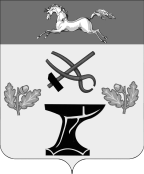 АДМИНИСТРАЦИЯАДМИНИСТРАЦИЯКОВАЛЕВСКОГО СЕЛЬСКОГО ПОСЕЛЕНИЯКОВАЛЕВСКОГО СЕЛЬСКОГО ПОСЕЛЕНИЯНОВОКУБАНСКОГО  РАЙОНАНОВОКУБАНСКОГО  РАЙОНАПОСТАНОВЛЕНИЕПОСТАНОВЛЕНИЕот 10.07.2020 г.                                № 71с.Ковалевскоес.Ковалевское11Сведения о дебитореСведения о дебиторе11.1Наименование организации, Ф.И.О. индивидуального предпринимателя, Ф.И.О. физического лица11.2ИНН/СНИЛС (при отсутствии ИНН)     2Сведения о задолженностиСведения о задолженности22.1.Номер (код) счета бюджетного учета22.2Наименование, номер и дата первичного документа, на основании которого осуществлено начисление неналоговых доходов бюджетов22.3Номер лицевого счета плательщика неналоговых доходов22.4ОКТМО22.5Задолженность по основному обязательствуЗадолженность по основному обязательству22.5Код бюджетной классификацииСумма, руб.22.522.6Задолженность по пеням, штрафам, неустойкеЗадолженность по пеням, штрафам, неустойке22.6Код бюджетной классификацииСумма, руб.22.622.7Общая сумма задолженности, руб.Глава ________________________________                  наименование органа местного самоуправления                 ФИО№п/пПолное наименование организации (Ф.И.О. физического лица), ИНН/ОГРН/КППКод бюджетной классификацииНаименование кода бюджетной классификацииСумма задолженности, руб.№п/пПолное наименованиеорганизации (Ф.И.О. физического лица,индивидуальногопредпринимателя),ИНН/ОГРН/КПП (ИНН физического лица (при наличии)Сведения оплатеже, покоторомувозниклазадолженностьКод классификации доходов бюджетов Российской Федерации, по которому учитывается задолженность по платежам в бюджет бюджетной системы Российской Федерации, его наименование;Задолженность по платежам в бюджетЗадолженность по платежам в бюджетЗадолженность по пеням, штрафам, неустойкеЗадолженность по пеням, штрафам, неустойкеОснованияДля возобновления процедуры взыскания задолженности*№п/пПолное наименованиеорганизации (Ф.И.О. физического лица,индивидуальногопредпринимателя),ИНН/ОГРН/КПП (ИНН физического лица (при наличии)Сведения оплатеже, покоторомувозниклазадолженностьКод классификации доходов бюджетов Российской Федерации, по которому учитывается задолженность по платежам в бюджет бюджетной системы Российской Федерации, его наименование;ОснованияДля возобновления процедуры взыскания задолженности*При наличии оснований для возобновления процедуры взыскания дебиторской задолженности указывается дата окончания срока возможного возобновления процедуры взыскания.При наличии оснований для возобновления процедуры взыскания дебиторской задолженности указывается дата окончания срока возможного возобновления процедуры взыскания.При наличии оснований для возобновления процедуры взыскания дебиторской задолженности указывается дата окончания срока возможного возобновления процедуры взыскания.При наличии оснований для возобновления процедуры взыскания дебиторской задолженности указывается дата окончания срока возможного возобновления процедуры взыскания.При наличии оснований для возобновления процедуры взыскания дебиторской задолженности указывается дата окончания срока возможного возобновления процедуры взыскания.При наличии оснований для возобновления процедуры взыскания дебиторской задолженности указывается дата окончания срока возможного возобновления процедуры взыскания.При наличии оснований для возобновления процедуры взыскания дебиторской задолженности указывается дата окончания срока возможного возобновления процедуры взыскания.При наличии оснований для возобновления процедуры взыскания дебиторской задолженности указывается дата окончания срока возможного возобновления процедуры взыскания.При наличии оснований для возобновления процедуры взыскания дебиторской задолженности указывается дата окончания срока возможного возобновления процедуры взыскания.№п/пНаименованиеКоличество листовГлава Ковалевского сельского поселения Новокубанского района                     А.Б. Гиря